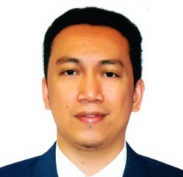 Narjory.371875@2freemail.com 	SUMMARY Adept in supervision of mapping and surveying for 12 years. Experienced in employing Geographic Information System to geo-exploration projects, government research projects, mapping solutions, and digital navigation systems. Knowledgeable in Vertical and Land Development Surveys.PROFILE	EDUCATION										PERSONAL INFOPROFESSIONAL AFFILIATION						SKILLS								CAREER SYNOPSIS	Jan 2015 – Jan 2017		Title: 		GIS & Database Specialist									Company: 	ALC Exploration & General Services							Projects: 	Carrascal Nickel Corp. – Carrascal, Surigao Del Sur, Phils.										Kafugan Mining Corp. – Carrascal, Surigao Del Sur, Phils.											Giantstone Mining Corp. – Compostela Valley, Phils.										Kiamba Mining Corp.	- Saranggani Prov., Phils.	Dec 2014 – Jan 2015		Title:		GIS Specialist							Company:	Transport and Traffic Planners, Inc.							Project: 		Korean Davao LRT Study – Davao City, Phils.	Jul 2014 – Oct 2014		Title:		Research Assistant							Company: 	UP-DOST Phil-LiDAR 2							Project:		Project 1 PARMAP – UP Diliman, Quezon City, Phils.	Jul 2010 – Jul 2014		Title:		Section Head							Company:	Inav Philippines Corporation							Project: 		Survey and Mapping Division – Quezon City, Phils.	Feb 2010 – Jul 2010		Title:		Surveyor – Line & Grade							Company: 	Makati Development Corporation							Project:		Avida San Lorenzo Tower 1 – Makati City, Phils.	Jul 2008 – Feb 2010		Title:		Geodetic Engineer							Company: 	Makati Development Corporation							Projects:		Survey Division – Alabang, Muntilupa City, Phils.										Aston Tower – Bonifacio Global City, Taguig City, Phils.										Red Oak Tower – BGC, Taguig City, Phils.	Jul 2006 – Jun 2007		Title:		Technical Assistant							Company:	Aklan Provincial Planning & Development Office							Project:		Statistical Congress 2006-2007 – Kalibo, Aklan, Phils.								Apr 2006 – May 2006	Title:		Surveyor							Company:	Rondario Surveying Office							Project: 		Relocation Survey – Boracay, Malay, Aklan, Phils.										Original Survey – Kalibo, Aklan, Phils.CAREER HISTORYGIS & Database Specialist 	January 27, 2015 – January 23, 2017ALC Exploration and General ServicesHandled production and safekeeping of GIS data, maps, reports and presentation (electronic and hardcopy formats) provided by the Exploration Team.Reported to the Senior Geologist and/or Database Geologist and coordinated with the Exploration Team to ensure accuracy of data.Created, maintained and updated databases, maps, and reports using GIS software.Compiled data required for map preparation such as aerial photographs, survey notes, records, reports and original maps.Encoded data and digitized maps generated by the exploration team upon the approval of the supervising geologist.Performed map and data processing including importing, validation and reporting under the supervising geologist.Ensured that databases and maps were updated, and provided geologists accurate data for processing.Provided assistance and training to other database and GIS users.Adhered to the protocols in place for standard data management and map generation.Ensured that all activities are conducted in accordance to industry standard and company protocols.Ensured compliance to safety, health and environment standards in all work areas.Performed company-related activities which may be assigned by supervising geologists, Exploration Manager and Exploration Consultant. GIS Specialist (Freelance) 	December 1, 2014 - January 15, 2015Transport and Traffic Planners, Inc.Prepared Davao City Zone System Maps.Prepared Major Road Network Data (Korean Davao LRT Study).Prepared Major Existing Institutional/Commercial Development and Future Property Development Projects Data (Davao City).Produced other GIS output such as reference maps for project proposals.Research Associate	July 21 - October 15, 2014UP Phil-LiDAR II Project 1Reported directly to the Supervising SRS, CSRS, Project Leader and/or Program Leader with regards to the policies and administration of the project.	Familiarized with the process workflows and procedures for tasks of designated units of the component project.Familiarized with the schedules, timelines and targets for designated unit.Recorded salient information of turned over data portion, and date of turnover of output for data. Ensured that processing resources are used efficiently and solely for the completion of the project and of specific targets of the unit.Assisted the Senior SRS in organizing, processing and analyzing the data collected for the designated unit of the component project.Met quota/target completion rates imposed by the Supervising SRS and/or CSRS.Submitted output to Quality Assurance and Quality Control measures imposed by the Senior SRS and Supervising SRS.Retrieved documents related to the designated unit of the component.Attended meetings and other functions necessary to complete the requirements of the project.Performed other duties as may be needed to complete the requirements of the project component.Section Head		July 17, 2010 - July 19, 2014iNAV Philippines CorporationProvided Geomatics expertise and services.Prepared and analyzed digital maps from existing map database of the company’s flagship product (GPS navigation device).Served as team leader and member of the geospatial team, frequently rendered technical advice, guidance and assistance to the staff on difficult or unusual problems.Supervised GIS development, processes, and tools.Developed tools needed to move field officers forward in becoming a self-sufficient team.Maintained geodatabase and the repository for all spatial data available.Surveyor - Line & Grade	February 22, 2010 - July 16, 2010Makati Development CorporationSupervised Line & Grade works under the contractor’s Quality Control Division.Performed technical engineering works using software applications such as AutoCAD 2010, Civil 3D, Land Desktop, and GE Survey 2.05 tool for project control and reference. Processed earthworks and excavation volume computation. Performed As-built survey for bored piles and pile caps.Monitored daily schedule of slab-on-grade debris hauling.Geodetic Engineer		July 7, 2008 - February 18, 2010Makati Development CorporationMonitored Line & Grade works on project sites.Performed technical engineering works using AutoCAD, Land Desktop, and GE Survey 2.05 tool.Conducted preliminary technical due diligence of lots with DENR regional offices, Lands Management Bureau, and Land Registration Authority.Technical Assistant	July 3, 2006 - June 29, 2007Aklan Provincial Planning & Development OfficeResearched on inter-department statistical & geographic data to be reported to the Prov’l Governor.Performed updating of provincial and municipal base maps.Assistant Surveyor	April 1, 2006 - May 31, 2006Rondario Surveying OfficeConducted relocation and subdivision survey of private lots in Boracay Island, Malay, Aklan.Conducted relocation survey of private lots in Kalibo, Aklan.TRAININGS & ACCREDITATIONS1st Phil-LiDAR 2 Workshop and Colloquium	October 2014	UP Dept of Geodetic Engineering and TCAGP	GE Theater 5/F Melchor Hall Vila Wing, UP Diliman, Quezon CityIntroduction to Close-Range Photogrammetry with Unmanned Aerial Vehicle (UAV) Seminar	February 2014UP Geomatics Alumni Association and UP Dept of Geodetic EngineeringGE Theater 5/F Melchor Hall Vila Wing, UP Diliman, Quezon CityPython Basic Programming		June-July 2013UP Information Technology Development CenterVidal Tan Hall, UP Diliman, Quezon City, Philippines1st Philippine Geomatics Symposium (PhilGEOS 2012)	November 2012GE Theater 5/F Melchor Hall Vila Wing, UP Diliman, Quezon CityCARP & GIS User Application Seminar	February 2012Geodetic Engineers of the Philippines NCROSHC North Avenue, Diliman, Quezon City1st Filipino Reader Conference		September 2011Meeting Room 2, SM Mall of Asia, Pasay City, PhilippinesIntroduction to Geographic Information System and Web Based Mapping	March 2010UP Department of Geodetic Engineering, Melchor Hall, UP Diliman, Quezon CityRe-Engineering the Philippine Cadastral Survey Program	May 2009GEP NCR - SEAMEO Innotech, Diliman, Quezon CityAutoCAD 2009	January 2009AutoDesk MicroCadd PhilippinesSM Manila, Philippines1st Information & Communications Technology Annual Summit 		April 2006Aklan State UniversityAklan Provincial Capitol, Kalibo, AklanGIS Initiatives in the Government & the Academe		December 2001Philippine Society of Photogrammetry and Remote SensingUP Diliman, Quezon CityVOLUNTEER WORKSGlobalXplorer.org		January 31 - April 25, 2017GlobalXplorer° is an online platform that uses the power of the crowd to analyze the incredible wealth of satellite images currently available to archaeologists.SAGULAPI-UP		December 2002Rock Concert for a CauseMelchor Hall, UP College of Engineering,Diliman, Quezon City